РЕШЕНИЕ9-й сессии4-го созыва   №  9-10                                                 с. Бирюля                      от «27» декабря 2019 годаРуководствуясь Бюджетным кодексом Российской Федерации, подпунктом 20 части 1 статьи  14 и статьей 15 Федерального закона от 6 октября 2003 года № 131-ФЗ «Об общих принципах организации местного самоуправления в Российской Федерации», статьей 8 Градостроительного кодекса Российской Федерации, Законом  Республики Алтай   от 7 июля 2015 года № 32-РЗ «О закреплении отдельных вопросов местного значения за сельскими поселениями в Республике Алтай», Уставом муниципального образования «Бирюлинское сельское поселение», Порядком заключения соглашений между органами местного самоуправления муниципального района и сельских поселений по передаче (принятию) части своих полномочий по решению вопросов местного значения, утвержденным  решением Майминского районного Совета депутатов от 25 декабря 2014 года № 10-08,Бирюлинский сельский Совет депутатов РЕШИЛ:1. Передать  Администрации муниципального образования «Майминский район»   часть следующих полномочий по вопросам местного значения, в сфере градостроительства и архитектуры:утверждение подготовленной на основе генеральных планов поселения документации по планировке территории, выдача градостроительного плана земельного участка, расположенного в границах поселения,выдача разрешений на строительство (за исключением случаев, предусмотренных Градостроительным кодексом Российской Федерации, иными федеральными законами), разрешений на ввод объектов в эксплуатацию при осуществлении строительства, реконструкции объектов капитального строительства, расположенных на территории поселения, резервирование земель и изъятие земельных участков в границах поселения для муниципальных нужд, осуществление муниципального земельного контроля в границах поселения,осуществление в случаях, предусмотренных Градостроительным кодексом Российской Федерации, осмотров зданий, сооружений и выдача рекомендаций об устранении выявленных в ходе таких осмотров нарушений, направление уведомления о соответствии указанных в уведомлении о планируемых строительстве или реконструкции объекта индивидуального жилищного строительства или садового дома (далее - уведомление о планируемом строительстве) параметров объекта индивидуального жилищного строительства или садового дома установленным параметрам и допустимости размещения объекта индивидуального жилищного строительства или садового дома на земельном участке, уведомления о несоответствии указанных в уведомлении о планируемом строительстве параметров объекта индивидуального жилищного строительства или садового дома установленным параметрам и (или) недопустимости размещения объекта индивидуального жилищного строительства или садового дома на земельном участке, уведомления о соответствии или несоответствии построенных или реконструированных объекта индивидуального жилищного строительства или садового дома требованиям законодательства о градостроительной деятельности при строительстве или реконструкции объектов индивидуального жилищного строительства или садовых домов на земельных участках, расположенных на территориях поселений, решение об изъятии земельного участка, не используемого по целевому назначению или используемого с нарушением законодательства Российской Федерации.2. Полномочия, предусмотренные пунктом 1 настоящего Решения, передать на основании  Соглашения  о передаче таких полномочий, заключенного между администрацией муниципального образования «Бирюлинское сельское поселение» и администрацией муниципального образования «Майминский район» (далее - Соглашение).3. Направить настоящее Решение вместе с проектом Соглашения в муниципальное образование «Майминский район».Обнародовать (опубликовать) настоящее решение в установленном порядке, на официальном сайте в информационно-телекоммуникационной сети «Интернет» по адресу: http://www.birula-adm.ru. 4. Настоящее Решение вступает в силу с момента его официального опубликования. Глава МО Бирюлинское сельское поселениеПредседатель Совета депутатов Бирюлинского сельского поселения                                                                          Д.В. Каланаков Республика АлтайМуниципальное образованиеБирюлинское сельское поселениеСовет депутатов Бирюлинского сельского поселения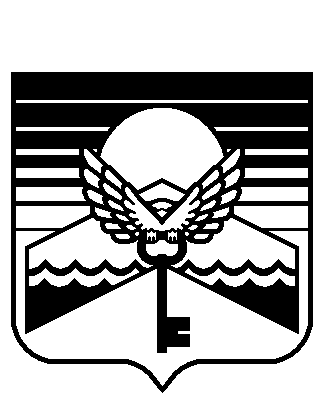 Алтай РеспубликаБирюлинский Муниципал тöзöлмöБирюлинский депутаттардын Соведи Тöргизи